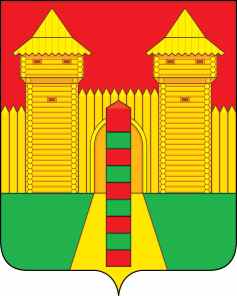 АДМИНИСТРАЦИЯ  МУНИЦИПАЛЬНОГО  ОБРАЗОВАНИЯ«ШУМЯЧСКИЙ  РАЙОН» СМОЛЕНСКОЙ  ОБЛАСТИРАСПОРЯЖЕНИЕот 17.06.2024г. № 199-р         п. ШумячиВ целях соблюдения охраны труда при проведении строительных работ, реконструкции, капитальном ремонте, благоустройстве объектов на территории муниципального образования «Шуиячский район» Смоленской области:1. Назначить Дмитриеву Наталью Михайловну, заместителя Главы  муниципального образования «Шумячский район» Смоленской области ответственным куратором по вопросам охраны труда при строительстве, реконструкции, капитальном ремонте, благоустройстве объектов на территории муниципального образования «Шумячский  район» Смоленской области.2. Назначить Малышкина Максима Николаевича, начальника Отдела по строительству, капитальному ремонту и жилищно-коммунальному хозяйству Администрации муниципального образования «Шумячский район» Смоленской области  ответственным исполнителем по охране труда при строительстве, реконструкции, капитальном ремонте, благоустройстве объектов на территории муниципального образования «Шумячский район» Смоленской области.3. Контроль за исполнением настоящего распоряжения оставляю за собой.Глава муниципального образования«Шумячский район» Смоленской области                                         Д.А. КаменевО назначении ответственного куратора и ответственного исполнителя по охране труда при строительстве, реконструкции, капитальном ремонте, благоустройстве объектов на территории муниципального образования «Шумячский район» Смоленской области